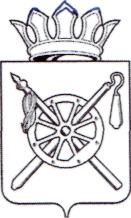 Российская Федерация Ростовская областьОктябрьский районМуниципальное образование «Каменоломненское городское поселение»Администрация Каменоломненского городского поселения РАСПОРЯЖение20.08.2018 	                                            № 111                            р.п. КаменоломниВ  соответствии  с  пунктом  7  статьи  27.1  Федерального  закона  от  02.03.2007  №  25- ФЗ  «О  муниципальной  службе  в  Российской  Федерации», постановлением  Правительства  Российской  Федерации  от 05.03.2018 № 228 «О реестре лиц, уволенных в связи с утратой доверия»,  распоряжением  Правительства  Ростовской  области от  05.06.2018 № 285-р «О мерах по реализации постановления Правительства Российской Федерации от 05.03.2018 № 228», руководствуясь  пунктом 9 статьи 46 Устава муниципального образования «Каменоломненское городское поселение»:Определить главного специалиста по правовой и кадровой работе   Администрации Каменоломненского городского поселения ответственным  за  предоставление  в  управление  по  противодействию  коррупции  при  Губернаторе  Ростовской области  сведений  о  лицах,  для  которых  глава  Администрации  Каменоломненского городского поселения является  работодателем  и  к  которым  было  применено взыскание в виде увольнения (освобождения от должности) в связи с утратой доверия за совершение коррупционного правонарушения, для их включения в реестр лиц, уволенных в связи с утратой доверия, и исключения сведений из него. Настоящее распоряжение вступает в силу с момента его подписания.Контроль за исполнением настоящего распоряжения возложить на заместителя главы Администрации по ЖКХ, строительству и благоустройству. Глава АдминистрацииКаменоломненского городского поселения                                                             М.С. Симисенко ЛИСТ СОГЛАСОВАНИЯк проекту Постановления (Распоряжения) Администрации Каменоломненского городского поселенияВопрос: О назначении ответственного должностного лица за предоставление сведений в реестр лиц, уволенных в связи с утратой доверия  Вносится:                                Здоровцевым А.А. (Главным специалистом по правовой и кадровой работе)О назначении ответственного должностного лица за предоставление сведений в реестр лиц, уволенных в связи с утратой доверия  Должность,организацияПереданона визу (дата)Фамилия,имя, отчествоПодписьВозвращенос визирования (дата)ЗамечанияпредложенияЗаместитель главы Администрации по ЖКХ, строительству и благоустройствуА.В. БлажкоГлавный специалист по правовой и кадровой работеА.А. ЗдоровцевГлавный специалиста по делопроизводству и архивной работеО.С. Кудрина